FEDERATION ALGERIENNE DE FOOTBALL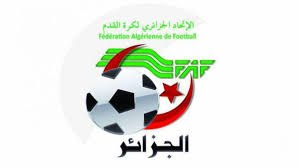 DIRECTION TECHNIQUE NATIONALEDIRECTION DE LA FORMATIONListe des candidats admis à la formation des préparateurs physiquesN°Noms  Prénoms01BOUAZZAABDELATIF02CHEBBAHKHAIREDDINE03AIT AMMARCHOUKRI04KHEBABAHMED KHALLIL05HOUARABDELATIF06BELAIDMODJAHED07ZEGHDOUDIFARID08MESSADIAOUSSAMA09ARROUSSIABDELHAMID10SELLAMIBASSEM11CHERIETHOUSSEM EDDINE12SADOUNMOHAMED EL AMINE13MESLEMMOHAMED14MEDJANISEYFEDDINE15BELKESSAFARID16ARKOUBHACENE17CHADIABDERREZZAQ18LAGDERMESSAOUD19MOUSSAOUIAHMED20BENAISSAFAYSSAL21DJELTITAYED22NOUADRIAYMEN23ACHOUCHEMOHAMMED24GASMIABDELMALEK25GUEMACHEMOSBAH EDDINE26GOUGAMHICHAM27BENAMORKHALID28BOUHOUCHEABDESSEMED29KACEMABDELHADI30AOUIR SADDAM31BOUCHAALA REGUIGABDELKADER32DJOUANIMAHDI33TRIDIAHMED HAMZA34OUDDAISYPHAX35SABEGMEHDI36NAHDIABDELDJALLILE37HARROUCHEBADREDDINE38RIACHEMAHFOUD39SADOKDJAMEL EDDINE40TIKENIOUINEYAGOUB41AMARASAMIR42HEBBIRSAID43SERIRILYAS44FEREDJMOSTEFA45ROUABISIFEDDINE46KHENNICHEMOUAD47SADOUKIBILAL48MANSOURIABDELLAH49HAMDAOUITOUHAMI50MEKKIYOUSSOUF51HILA TARIQ52BOUNABCHAKER53BELGHOULFATHI54SAADIKHADIR55METRAGSID AHMED56FREDJFATIMA57GHOUALEMOUSSAMA58KHRAISBOUTMRA59BELKADIKHADIDJA60BENREGREGNESRINE